PANEVĖŽIO RAJONO UPYTĖS ANTANO BELAZARO PAGRINDINĖS MOKYKLOS DIREKTORIUSĮSAKYMASDĖL MOKINIŲ UGDYMOSI PASIEKIMŲ GERINIMO PRIEMONIŲ PLANO 2019–2020 M. M. TVIRTINIMO 
2019 m. rugpjūčio 30 d. Nr. V-104UpytėT v i r t i n u mokinių ugdymosi pasiekimų gerinimo priemonių planą 2019–2020 m. m.  Direktorė 					   	Jurgita Zalatorienė PATVIRTINTAMokyklos direktoriaus 2019 m. rugpjūčio 30 d. įsakymu Nr. V-104MOKINIŲ UGDYMOSI PASIEKIMŲ GERINIMO PRIEMONIŲ PLANAS 2019–2020 MOKSLO METAMS1. Mokyklos direktorius skiria asmenį, atsakingą už mokinių mokymosi pasiekimų gerinimą.2. Mokyklos direktorius koordinuoja mokinių mokymosi pasiekimų gerinimo pagalbos teikimo procesą – priimtų sprendimų, įgyvendinamų priemonių savalaikį įgyvendinimą, tų priemonių poveikio analizės vykdymą.3. Mokymosi pagalbos mokiniui teikimo proceso dalyviai: mokomųjų dalykų mokytojai, klasių vadovai, švietimo pagalbos specialistai, vaiko gerovės komisija, mokyklos administracija, tėvai (globėjai, rūpintojai).4. Dalykų mokytojų funkcijos:4.1. identifikuoja mokymosi pagalbos poreikį ir bendradarbiauja su klasės vadovu (žodžiu, per elektroninį dienyną);4.2. pamokose koreguoja mokinio mokymąsi, pritaiko užduotis pagal mokinio gebėjimus;4.3. taiko priemones ir metodikas, atsižvelgdami į mokinių mokymosi stilių, gebėjimus, darbo tempą;4.4. derina įvairius vertinimo būdus, daugiau dėmesio skiria mokytis padedančiam formuojamajam vertinimui (išmokimo stebėjimas, savalaikis grįžtamasis ryšys, ugdymo turinio pritaikymas);4.5. pamokų metu organizuoja mokinių pagalbą kitiems mokiniams;4.6. pagal poreikį kviečia mokinio tėvus (globėjus, rūpintojus) dalyvauti pamokose;4.7. numatyta tvarka veda trumpalaikes ar ilgalaikes konsultacijas;4.8. analizuoja panaudotų priemonių veiksmingumą.5. Klasės vadovų funkcijos:5.1. bendradarbiauja su mokomųjų dalykų mokytojais dėl auklėtinio mokymosi problemų ar mokymosi pagalbos teikimo būdų ir priemonių; 5.2. išsiaiškina auklėtinio mokymosi pasiekimų gerinimo pagalbos poreikį, tėvų (globėjų, rūpintojų) lūkesčius;5.3. vykdo mokinių lankomumo ir pažangumo stebėseną, nelankymo prevencijos priemones;5.4. kartu su auklėtinių tėvais (globėjais, rūpintojais), mokytojais ir auklėtiniu aptaria individualios pažangos tikslus, priemones, pagalbos teikimo galimybes.6. Švietimo pagalbos specialistų funkcijos:6.1. teikia pagalbą mokiniams, klasės vadovas, tėvams (globėjams, rūpintojams);6.2. konsultuoja mokinius, klasės vadovus, tėvus (globėjus, rūpintojus) jiems aktualiais mokymosi pasiekimų gerinimo ir mokymosi pagalbos teikimo klausimais;7. Vaiko gerovės komisijos funkcijos:7.1. svarsto ir organizuoja švietimo pagalbos teikimą, švietimo programų pritaikymą mokiniams, turintiems specialiųjų ugdymosi poreikių;7.2. analizuoja taikytų mokiniui priemonių ir būdų pasiekimams gerinti veiksmingumą, pagal poreikį kviečia tėvus (globėjus, rūpintojus) ir/ar teikia rekomendacijas mokytojams, klasės vadovus dėl proceso koregavimo;7.3. vykdo su mokymosi pasiekimų gerinimu susijusius tyrimus.8. Administracijos funkcijos:8.1. vykdo mokinių mokymosi pasiekimų gerinimo proceso stebėseną ir tyrimus;8.2. sudaro sąlygas mokiniams gauti konsultacijas, rinktis pasirenkamuosius dalykus, dalykų modulius, neformaliojo švietimo programas;8.3. bendradarbiauja su mokomųjų dalykų mokytojais, klasės vadovais, švietimo pagalbos specialistais, mokinių tėvais (globėjais, rūpintojais);8.4. įgyvendina mokinių skatinimo priemones;8.5. sudaro galimybes mokytojams tobulinti kvalifikaciją.9. Tėvų funkcijos:9.1. užtikrina, kad mokiniai be pateisinamos priežasties nepraleistų pamokų;9.2. domisi vaiko pasiekimais ir bendradarbiauja su klasės vadovus, dalykų mokytojais, administracija._______________________PATVIRTINTAMokyklos direktoriaus 2019 m. rugpjūčio 30 d. įsakymu Nr. V-104Priedas Nr.1 (pradinis ugdymas)Mano lūkesčiai ir pasiekimaiMokinio vardas, pavardė, klasė2019–2020 m. m.Spalvos:Lietuvių k.  – geltonaMatematika  – žaliaPasaulio pažinimas  – mėlynaAnglų k.  – raudonaDailė ir technologijos – rudaMuzika – pilkaKūno kultūra – oranžinė                      LŪKESČIAI                                                                      PASIEKIMAIPATVIRTINTAMokyklos direktoriaus 2019 m. rugpjūčio 30 d. įsakymu Nr. V-104Priedas Nr. 2 (pagrindinis ugdymas)Mano lūkesčiai ir pasiekimaiMokinio vardas, pavardė, klasė2019–2020 m. m.                     LŪKESČIAI                                                                      PASIEKIMAIPATVIRTINTAMokyklos direktoriaus 2019 m. rugpjūčio 30 d. įsakymu Nr. V-104Priedas Nr.3Mokinių įsivertinimas (,,Termometras“) 2018 –2019 m. m.Vertinimas:     0 – niekada,    1 -  retai,    2 – dažnai,    3 -  labai dažnaiPaaiškinimasTai anoniminė apklausa, kuria siekiama išsiaiškinti, kaip mokiniai jaučiasi klasės kolektyve, mokykloje, per pamokas. Dažnai vaikai nutyli nemalonius dalykus, apie juos nenorima kalbėti viešai, tačiau būtina spręsti / numatyti iš anksto tai, kas gali kelti problemų.Kaip vykdyti klasės ,,temperatūros matavimą“? Iš pradžių paaiškinkite, kaip svarbu ugdyti savo socialinius įgūdžius, mokytis būti su kitais ir tarp kitų, kaip svarbu mokytis spręsti problemas, padėti šalia esančiam. Kartą per mėnesį, klasės valandėlės metu, „matuosite klasės temperatūrą“.1. Pasiruoškite lapelius kiekvienam mokiniui. Mokiniai susirašo skaičius nuo 1 iki 20.2. Paaiškinkite, kad kiekvieną teiginį reikia vertinti iki 3 balų (užrašykite lentoje: 0 - niekada, 1- retai ir t.t.) nesitariant, taip, kaip pačiam atrodo. 3. Teiginius galite pateikti jums patogiausiu būdu: skaityti po vieną, palaukti, kol įvertina / rodyti per multimediją / padėti ant suolo (tą patį lapą naudosite kaskart per valandėlę, kai „matuosite temperatūrą“, todėl į jį paprašykite nerašyti).4. Suveskite duomenis į Excell programą, iš karto galėsite matyti vertinimų vidurkius ir tas sritis, į kurias reikia atkreipti dėmesį. Tarkitės su psichologe, dėstančiais mokytojais, vadovėmis, ką galima daryti. Mums svarbu kurti mokiniams palankią socialinę, emocinę ir akademinę aplinką. Eil. Nr.PriemonėVykdymo laikasVykdytojasLaukiamas rezultatasDalykų mokytojų:Dalykų mokytojų:Dalykų mokytojų:Dalykų mokytojų:Dalykų mokytojų:1.Susitarti dėl metodų skaitymo, rašymo gebėjimams ugdyti taikymo pamokose ir šių gebėjimo vertinimo.2019 m. rugsėjo mėn.Dalykų mokytojai, 4 klasės mokytojasGeresni 4, 6, 8 kl. mokinių standartizuotų testų skaitymo testo rezultatai.Mokinių diktantų klaidų skaičius mažesnis palyginus su mokslo metų pradžioje parašyto diktanto klaidų skaičiumi.1.1.Taikyti pamokoje garsinį teksto (sąlygos, užduoties, klausimo, šaltinių ir pan.) skaitymą.2019–2020 m. m.Dalykų mokytojai, 4 klasės mokytojasGeresni 4, 6, 8 kl. mokinių standartizuotų testų skaitymo testo rezultatai.Mokinių diktantų klaidų skaičius mažesnis palyginus su mokslo metų pradžioje parašyto diktanto klaidų skaičiumi.1.2.Taikyti pamokoje teksto suvokimo strategijas (raktinių žodžių išskyrimą, pagrindinės minties formulavimą, grafinių tvarkyklių naudojimą ir pan.).2019–2020 m. m.Dalykų mokytojai, 4 klasės mokytojasGeresni 4, 6, 8 kl. mokinių standartizuotų testų skaitymo testo rezultatai.Mokinių diktantų klaidų skaičius mažesnis palyginus su mokslo metų pradžioje parašyto diktanto klaidų skaičiumi.1.3.Taisyti rašto darbų klaidas:sakinio ribų žymėjimo,tikrinių daiktavardžių rašybos,nosinių raidžių rašybos vns. G. ir dgs. K. galūnėse,ilgųjų ir trumpųjų balsių rašybos ir kt.2019–2020 m. m.Dalykų mokytojai, 4 klasės mokytojasGeresni 4, 6, 8 kl. mokinių standartizuotų testų skaitymo testo rezultatai.Mokinių diktantų klaidų skaičius mažesnis palyginus su mokslo metų pradžioje parašyto diktanto klaidų skaičiumi.1.4.Parengti kabinetuose vaizdinę medžiagą su rašybos taisyklių taikymo pavyzdžiais.2019 m. rugsėjo mėn.Dalykų mokytojai, 4 klasės mokytojasGeresni 4, 6, 8 kl. mokinių standartizuotų testų skaitymo testo rezultatai.Mokinių diktantų klaidų skaičius mažesnis palyginus su mokslo metų pradžioje parašyto diktanto klaidų skaičiumi.2.Aptarti priemonių skaitymo ir rašymo gebėjimams ugdyti veiksmingumą.2020 m. balandžio mėn.Lietuvių kalbos mokytojasĮvertintas veiklos veiksmingumas, numatytos gairės kitiems mokslo metams. 3.Naudoti priemones mokinių matematinio raštingumui ugdyti2019–2020  m. m.Matematikos mokytojas, 4 klasės mokytojas Geresni matematikos PUPP rezultatai 3.1.Ugdyti mokinių gebėjimus spręsti sąlyginius uždavinius.2019–2020 m. m.Matematikos mokytojas, 4 klasės mokytojas Geresni 4, 6, 8 kl. mokinių standartizuotų testų matematikos testo rezultatai.3.2.Ugdyti mokinių gebėjimus spręsti geometrinius uždavinius.2019–2020 m. m.Matematikos mokytojas, 4 klasės mokytojas Geresni 4, 6, 8 kl. mokinių standartizuotų testų matematikos testo rezultatai.4.Stebėti kolegų pamokas, teikti kolegialų grįžtamąjį ryšį pamokos kokybės klausimais.2019–2020 m. m.Dalykų mokytojaiMokytojai patobulina pamokos kokybę.5.Numatyta tvarka teikti mokymosi pagalbą mokiniui.2019–2020  m. m.Dalykų mokytojaiMokiniai pagerina dalyko pasiekimus.Klasės vadovų:Klasės vadovų:Klasės vadovų:Klasės vadovų:Klasės vadovų:6.Padėti mokiniams sudaryti asmeninio tobulėjimo (lūkesčių) planus. Priedas Nr. 1 (pradinėms klasėms), Nr. 2 (pagrindinio ugdymo).2019 m. spalio mėn.Klasės vadovaiMokiniai išsikelia asmeninio tobulėjimo tikslus, numato priemones jiems pasiekti.7.Koordinuoti mokinių mokymosi pasiekimų stebėseną.Mėnesio pabaigoje, pusmečio pabaigojeKlasės vadovaiMokiniai planuoja ir stebi savo mokymosi pasiekimus, įsivertina pažangą.8.Vykdyti nelankymo prevencijos priemones.KasdienKlasės vadovaiMokiniai praleidžia mažiau pamokų be pateisinamos priežasties.9.Organizuoti atvirų durų savaitę tėvams.Į ugdymo procesą įtraukti mokinių tėvus.2020 m. kovo mėn.2019–2020  m. m.Klasės vadovaiTėvams teikiama informacija apie vaiko pažangą, sudaroma galimybė stebėti vaiką ugdymo procese.10.Atlikti mokinių pažangos analizę.Pusmečių ir mokslo metų pabaigojeKlasės vadovaiNumatomos pagalbos priemonės 11. Atlikti mokinių įsivertinimą (,,Termometras“) priedas Nr.3I pusmečio pabaigoje Klasės vadovai Siekiama išsiaiškinti, kaip mokiniai jaučiasi klasės kolektyve, mokykloje, per pamokas. Imtis reikiamų priemonių kuriant mokiniams palankią socialinę, emocinę ir akademinę aplinkąŠvietimo pagalbos specialistų:Švietimo pagalbos specialistų:Švietimo pagalbos specialistų:Švietimo pagalbos specialistų:Švietimo pagalbos specialistų:12.Organizuoti mokymosi pagalbos teikimą specialiųjų poreikių mokiniams.2019–2020  m. m.Logopedas,mokytojas padėjėjasLaiku ir efektyviai teikiama mokymosi pagalba mokiniams, turintiems mokymosi sunkumų.13.Pailgintos dienos grupėje skatinti mokinius atlikti namų darbus2019–2020 m. m.Pailgintos dienos grupės auklėtojasGeresni ugdymosi pasiekimai14.Pokalbiai apie mokinių elgesį, emocinį ir psichologinį saugumą2019–2020 m. m.PsichologasSaugi aplinka didina pasitenkinimą mokykla ir mokymosi motyvaciją15.Teikiama informacija mokytojams apie specialiųjų ugdymosi poreikių turinčius mokinius.2019–2020 m. m.Logopedas, psichologasMokytojai žino, kokius sutrikimus turi mokiniai, kaip sutrikimai lemia mokymosi sunkumus ir kaip efektyviau padėti mokiniui juos įveikti.Vaiko gerovės komisijos:Vaiko gerovės komisijos:Vaiko gerovės komisijos:Vaiko gerovės komisijos:Vaiko gerovės komisijos:16.Aptarti ir suderinti specialiųjų poreikių turinčių mokinių ugdymo programas.2019 m. rugsėjo mėn..VGK nariaiNumatytas ugdymo turinio, mokymo būdų, metodų pritaikymas.17.Stebėti 1, 5 kl. ir naujai atvykusių mokinių adaptaciją ir teikti pagalbą.2019 m. rugsėjo mėn.VGK nariaiSudarytos palankios adaptacijos sąlygos.18.Suteikti pagalbą tiems mokiniams, kurių pasiekimai žemi ir nesikeičia.2019 m. lapkričio mėn.VGK nariaiBeveik visiems mokiniams mokymosi krūvis yra tinkamas, dalis mokinių geba planuoti mokymosi laiką.Administracijos:Administracijos:Administracijos:Administracijos:Administracijos:19.Mokytojų tarybos posėdyje analizuoti I ir II pusmečio mokinių ugdymo ir lankomumo rezultatus 2020 m. sausio, gegužės, birželio mėn.DirektoriusPriimti sprendimai dėl mokinių pasiekimų gerinimo.20.Mokytojų tarybos posėdyje aptarti mokinių individualios pažangos ir pasiekimų stebėjimo procesą 2020 m. sausio mėn.Direktorius, klasių vadovaiPriimti sprendimai dėl individualios mokinių pažangos stebėjimo tobulinimo.21.Stebėti, kaip pamokose ugdomi mokinių skaitymo įgūdžiai.2019 m. lapkričio mėn.Direktorius80% mokytojų pamokoje skiria laiko skaitymo strategijoms.22.Stebėti, ar įsivertinimas pamokoje siejamas su pamokos uždaviniu, ar vykdomas išmokimo stebėjimas.2020 m. sausio mėn.Direktorius 80% mokytojų pamokos įsivertinimą sieja su pamokos uždaviniu, stebi mokinių išmokimą pamokoje.23.Vykdyti stebėseną ir išsiaiškinti, ar pamokoje laiku mokiniams suteikiama mokymosi pagalba.2019 m. gruodžio mėn.Direktorius Mokymosi pagalba suteikta 80% mokinių.24.Vykdyti mokinių pasiekimų sklaidą (padėkos mokyklos skelbimų lentoje,informacija apie mokinių pasiekimus internetiniame puslapyje, raštiškos padėkos tėvams ir kt.).2019–2020  m. m.DirektoriusSkatinama mokinių pažanga.25.Vykdyti mokinių skatinimą už mokymosi pasiekimus bei lankomumo rezultatus.Po pusmečio ir mokslo metų pabaigojeDirektoriusSkatinama mokinių pažanga.26.Sudaromos sąlygos (bibliotekoje, pailgintos dienos grupėje) atlikti namų darbus2019–2020 m. m.DirektoriusPagerės mokinių pažangumas ir pasiekimai27.Sudaromos sąlygos mokytojams tobulinti ugdymo individualizavimo metodiką, prireikus pasitelkti švietimo pagalbos specialistus ugdymo turiniui planuoti ir laiku koreguoti2019–2020 m. m.DirektoriusDidėjant mokytojų kompetencijai gerės mokinių pasiekimai28.Sudaromos galimybės mokytojams tobulinti profesines žinias, dalykines kompetencijas ir gebėjimus.2019–2020 m. m.DirektoriusDidėjant mokytojų kompetencijai gerės mokinių pasiekimaiTėvų (globėjų, rūpintojų):Tėvų (globėjų, rūpintojų):Tėvų (globėjų, rūpintojų):Tėvų (globėjų, rūpintojų):Tėvų (globėjų, rūpintojų):29.Užtikrinti, kad mokiniai be pateisinamos priežasties nepraleistų pamokų.2019–2020 m. m.Tėvai (globėjai, rūpintojai)Pagerėja mokinių pamokų lankomumas.30.Dalyvauti sudarant mokinio asmeninės pažangos planą ir jį įgyvendinti.2019–2020 m. m.Tėvai (globėjai, rūpintojai)Tėvai suteikia pagalbą mokiniui siekiant numatytų tikslų.31.Domėtis vaiko pasiekimais ir bendradarbiauti su klasės vadovu, dalykų mokytojais, administracija.2019–2020  m. m.Tėvai (globėjai, rūpintojai)Tėvai aktyviai dalyvauja ugdymo procese.PažymysI pusm.II pusm.MI pusm.II pusm.MAukštesnysis lygisPagrindinis lygis Patenkinimas lygisNepatenkinamas lygisPažymysLūkesčiai I pusmečioI pusmečio pasiekimaiLūkesčiai II pusmečioII pusmečio pasiekimai MetinisLietuvių k.Matematika Rusų k.Istorija Geografija Fizika Chemija Fizinis ugdymas  DailėTechnologijos Dorinis Eil. Nr.TeiginysVertinimas1.Aktyviai dalyvauju mokyklos gyvenime2.Klasėje jaučiuosi saugiai ir gerai3.Turiu draugų klasėje4.Sulaukiu pagalbos ir palaikymo iš klasės draugų5.Aš toleruoju kitokius6.Klasėje nėra atstumtųjų, nemėgiamų vaikų7.Aš padedu klasės draugams8.Mano klasės vadovė gera9.Aš gerai dirbu per pamokas10.Mokytojai gerai išaiškina medžiagą11.Netrukdau pamokos darbo12.Į pamokas ateinu pasiruošęs13.Žinau, už ką esu vertinamas14.Namuose man sudarytos sąlygos mokytis ir ilsėtis15.Namuose mane išklauso ir supranta16.Man patinka mano mokykla17.Mokykloje jaučiuosi saugiai ir gerai18.Man patinka popamokinė veikla19.Man patinka mokyklos aplinka20.Aš  saugau mokyklos turtą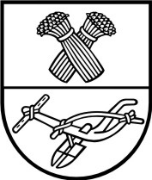 